OSNOVNA ŠKOLA  "VLADIMIR NAZOR"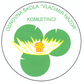 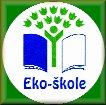  32 253  KOMLETINCI,  BRAĆE RADIĆ 17Tel. 032/391539;     Fax. 032/391720 E-mail: os-v.nazor@vk.htnet.hr 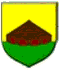 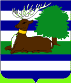 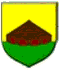 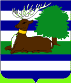 Županija Vukovarsko srijemskaGrad Otok	                Komletinci					 Dana: 21. siječnja 2020.	                Komletinci	KLASA: 003-06/20-01/01URBROJ: 2188-26-19-05POZIVČLANOVIMA ŠKOLSKOG ODBORA OSNOVNE ŠKOLE „VLADIMIR NAZOR“ KOMLETINCI-svima-	pozivam vas  na 29. sjednicu Školskog odbora Osnovne škole „Vladimir Nazor“ Komletinci, koja će održati dana 27.01.2020. (ponedjeljak) u zbornici škole s početkom u 18,00 sati.Dnevni red:Usvajanje zapisnika 28. sjednice Školskog odboraZamolba za dobivanje suglasnosti za  mirovanje Ugovora o radu imenovane ravnateljiceTraženje suglasnosti za zapošljavanje učitelja engleskog jezikaTraženje suglasnosti za zapošljavanje učitelja likovne kulturePodnošenje izvješća o stanju sigurnosti, provođenju preventivnih programa te … u 1. polugodištu 2019./2020. Donošenje godišnjeg obračuna  za 2019. godinuDonošenje Pravilnika o postupku zapošljavanja te procjeni i vrednovanju kandidata za zapošljavanje Izmjene Statuta   RaznoMolimo Vas da budete nazočni na sjednici.U slučaju spriječenosti javite se na broj 032/391539.Temeljem članka 12. stavka 3. Zakona o pravu na pristup informacijama i članka 4. Poslovnika o radu Školskog odbora Osnovne škole „Vladimir Nazor“ Komletinci sjednici Školskog odbora mogu prisustvovati tri osobe, odnosno trima osobama se može osigurati neposredan uvid u rad Školskog odbora. Osobe koje žele prisustvovati sjednici Školskog odbora moraju uputiti zahtjev elektronskim putem na e-mail adresu škole najkasnije 3 dana prije održavanja sjednice.Predsjednica Školskog odbora:_________________________Marija Čorić, profUz poziv dostavljam:Zapisnik 28. sjedniceZamolbu Katice Novoselac za mirovanje radnog odnosaTraženje suglasnosti u pisanom obliku za učitelja engleskog jezika i likovne kultureIzvješće o stanju sigurnosti i ….Godišnji obračun za 2019. – radna verzijaPravilnik o postupku zapošljavanja te procjeni i vrednovanjuOdluku o izmjeni Zakona o odgoju i obrazovanju u osnovnoj i srednjoj školi 